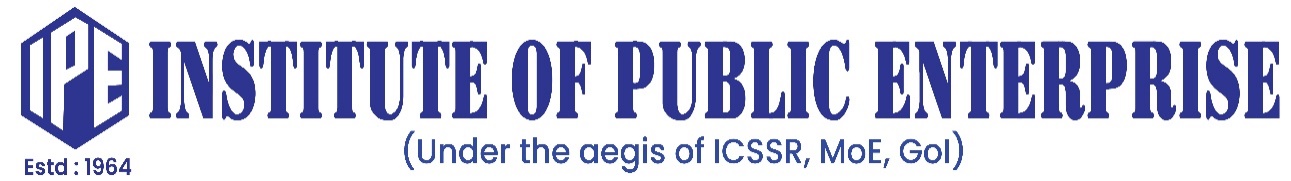 NOMINATION FORM(To be filled in by the Nominee)Capacity Building Programme for Young Social Science Faculty  on Outcome-Based Education System Under New Education Policy-2020Period: 9th to 20th October 2023: Venue: Institute of Public Enterprise, O. U Campus, Hyderabad.Forwarded by(Signature with Seal)Please Send the Filled in Form to: 
Dr. Vasanthi Donthi,  Programme Co-Director, Institute of Public Enterprise, Osmania University Campus, Hyderabad – 500 007Email: vasanthi@ipeindia.org ; Mobile: 7799239944, 6300642426Name (Mr. / Mrs./Dr.)Highest QualificationArea of SpecializationDate of BirthAge (      Years)DesignationInstitute/College/UniversityDepartmentAddress Address Address Phone (s)MobileE-MailAccommodationRequired                  / Not RequiredRequired                  / Not RequiredSignature of the Candidate